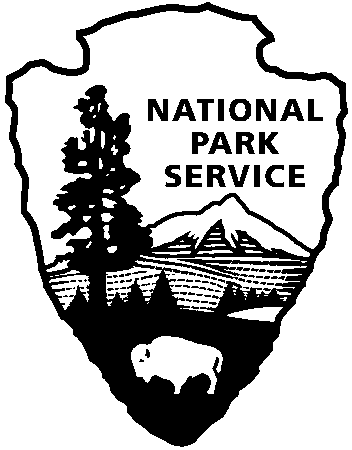 FOR IMMEDIATE RELEASE: October 11, 2017Contact: Peggie Gaul, 301-663-9388, peggie_gaul@nps.govCatoctin Mountain Park to lead fall color walks 
THURMONT, Md. – Catocin Mountain Park will offer fall color walks on weekends in October. Following is the schedule of dates, times and locations. Saturday, October 14, 11:00 AM - Meet at the Hog Rock Parking Area on Park Central Roand.  Walk will follow the Hog Rock Trail (moderate).Saturday, October 14,  3:00 PM  - Meet at the Thurmont Vista Parking Area on Park Central Road. Walk will follow the Charcoal Trail (easy).Sunday, October 15, 11:00 AM - Meet at the Owens Creek Picnic Area on Foxville Deerfield Road.  Walk will follow the Brown's Farm Trail (easy).Sunday, October 15, 3:00 PM - Meet at the Thurmont Vista Parking Area on Park Central Road. Walk will follow the Charcoal Trail (easy).Saturday, October 21, 11:00 AM - Meet at the Thurmont Vista Parking Area on Park Central Road. Walk will follow the Charcoal Trail (easy).Saturday, October 21, 3:00 PM - Meet at the Hog Rock Parking Area on Park Central Road.  Walk will follow the Blue Ridge Summit Vista Trail (moderate).Sunday, October 22, 11:00 AM  - Meet at the Owens Creek Picnic Area on Foxville Deerfield Road.  Walk will follow the Brown's Farm Trail (easy).Sunday, October 22, 3:00 - Meet at the Visitor Center on Park Central Road.  Walk will follow the Blue Blazes Creek Trail (easy).Saturday, October 28, 11:00 AM - Meet at the Chestnut Picnic Area on Park Central Road.  Walk will follow the Spicebush Trail (easy).Saturday, October 28, 3:00 PM - Meet at the Owens Creek Campground Amphitheater.  Walk will follow the Sawmill Exhibit Boardwalk (easy).Sunday, October 29, 11:00 AM - Meet at the Hog Rock Parking Area on Park Central Road.  Walk will follow the Blue Ridge Summit Vista Trail (moderate).Sunday, October 29, 3:00 PM - Meet at the Hog Rock Parking Area on Park Central Roand.  Walk will follow the Hog Rock Overlook Trail (moderate).Experience the stunning beauty of Catoctin Mountain as you walk the trails with a park ranger. Find out why the leaves change from green to beautiful shades of yellow, red and orange.  Learn about the changes our forest has undergone over the years.  If a partial park closure is in place, groups will meet at the Owens Creek Picnic area on Foxville Deerfield Road.  Call the visitor center for details, 301-662-9388.-NPS-Catoctin Mountain Park is one of 417 national parks cared for by the National Park Service, U.S. Department of the Interior. Correspondence should be addressed to: Superintendent, Catoctin Mountain Park, 6602 Foxville Road, Thurmont, MD 21788. General information can be obtained through the park website at www.nps.gov or by calling the Visitor Center at (301) 663-9388.